StudentDate Professor’s NameDate Subject line: Thank You For Being A Great ProfessorSir/MadamI am writing this letter to show my heartfelt appreciation for taking me under your tutelage. I was not merely afraid of the rigorous curriculum but had difficulty adjusting with my peers. You not only made it fun to learn and but made this the most exciting class to attend every day. Your teaching methodology is quite unique, but you also developed an interactive culture that brings the best in kids working together. The shared projects, the intellectual discussions and practical insights have made the subject easy and stimulating.As I look back, I think I have become more responsible, committed and successful because of the values you instilled in me from the day I entered college. You are not only an excellent teacher but also a great guide. I cannot thank you enough for the special effort you put to help me catch up with the class. The extra hours you stayed back to resolve my queries, and the dedicated effort to help me ace the examinations. There is nothing that I can do or say to repay for your contribution as a professor. I hope to cherish all the beautiful memories, and keep in touch with you where ever I move in my career. Sincerely Student (your name)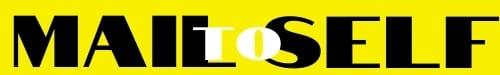 